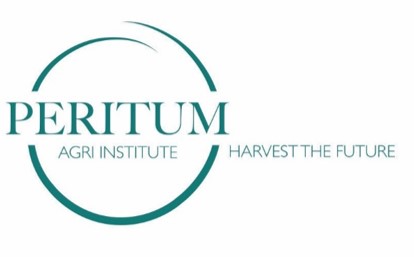 National Diploma Plant/AnimalFarm FinanceHandout 6CSAICA(Ltd) Cash Flow from Investment ActivitiesCASH FLOWS FROM INVESTMENT ACTIVITIESEXPLANATIONThe replacement of the Plant can be calculated using the following “T” account.*The purchases are the balancing figure on the Plant accountBecause there was no Land and Buildings and Equipment sold the difference in their cost prices from the previous year indicates the additions to these assets.Remember an increase in investments indicates that more money was invested outside the business.  (outflow of funds)Investments to maintain operating capacity(14 930)     Replacement of plant(16 810)     Proceeds on disposal of plant1 880Investments to expand operating capacity(6 865)     Additions to Land and buildings(2 680)     Additions to Equipment(68 5)     Investments purchased(3 500)(21 795)PlantPlantPlantPlantPlantPlantBalance103 770Asset disposal2 080*Purchase16 810Balance118 500120 580120 580